Session 3: Name Your BusinessOne of the most important decisions for your business is choosing your company’s name. Your name will be used in all of your marketing, advertising, customer recruitment, etc. 	Decide on the name for your businessCome up with three names you are comfortable running your business asIt is important to lookup the availability of the web domain for your chosen names. A name may be available to register for your business in BC, but the domain may not be. Check whether the domain is in use or not hereSearch the BC name choice database to ensure no BC businesses have the same or similar names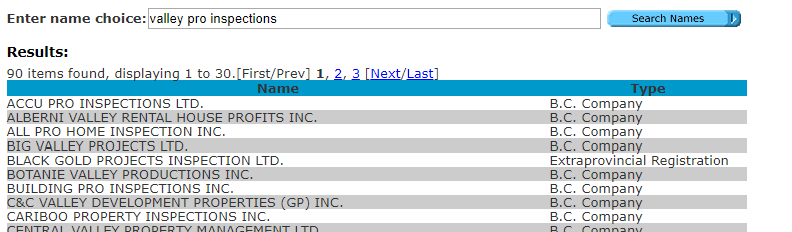 Example: Valley Pro Inspections Name SearchCheck the Canadian Trademarks Database for trade name or trademark matches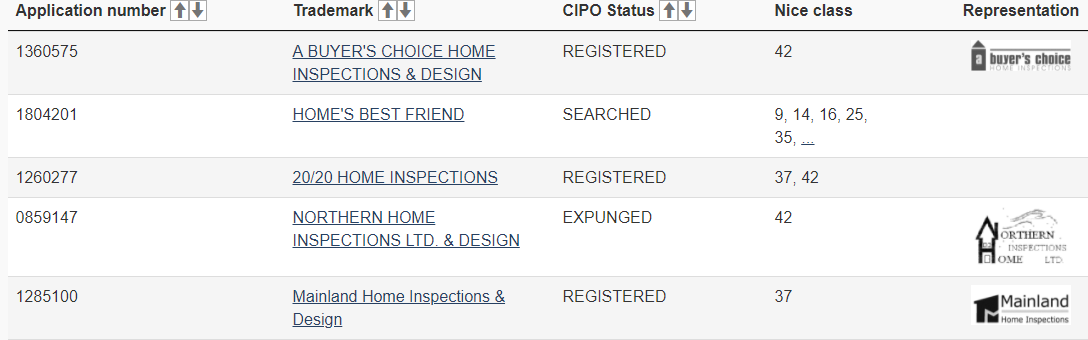 Example: "Home Inspections" trademark searchIf incorporating, also search the Canada-wide name database to see if your chosen name is available. It costs $13.80 per lookup report and is usually required by the provincial/federal government before name approval. Pre-search is free (bottom of page) and will provide you with some information before buying a report. As seen below, “Valley Pro Inspections” already has trademarks on it in Ontario, so it may be advisable to choose a different name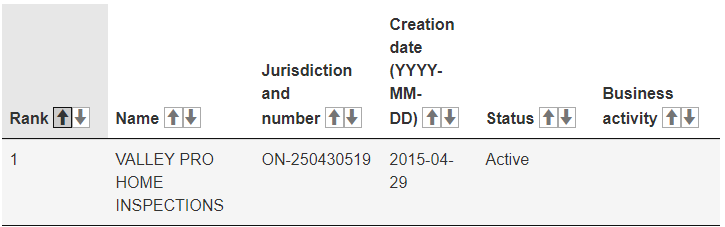 Example: "Valley Pro Inspections" corporation searchKeep in mind that you should have at least three choices to avoid processing delays, additional resubmission fees, and disappointment	Submit your name request for approvalBusinesses must have their name approved and reserved for use before you can register the businessOnce you have decided on your three name choices, review the name approval request instructionsThe name must contain a distinctive element (E.g. Valley Pro), a descriptive element (E.g. Home Inspections), and a corporate designation if incorporating (E.g. Ltd. or Inc.)Well-known names will not be allowed (E.g. Exxon, Coke, etc.)Special characters (I.e. %,*, or @) should be avoidedAbsolutely no suggestion to a government or crown connection (E.g. Royal Albert Home Inspections)If you name is approved, it will be reserved for 56 daysSubmit your name request for approval. This can be submitted online, by mail, or in person at Service BC location. It is a $30 fee for a name request and an additional $1.50 if submitting onlineUse Name Request Online and pay by credit cardDownload and complete a paper form to mail Find a Service BC location to drop off your form	Register the domain name for your businessOnce the name approval process is complete, you should immediately register the domain (I.e. “CompanyName”.ca, “CompanyName”.com, etc.)Prices for domain registration will vary, but are generally quite inexpensive, and will usually renew monthly or yearlyThis will be the website address you advertise to customers. Make sure the website domain is easy to type and not too long; it does not have to be the exact name as your business (E.g. Comox Valley Pro Inspections and www.ComoxPro.ca)List of domain registrars:https://ca.godaddy.comhttps://register.cahttps://www.sibername.comhttps://www.weebly.com/ca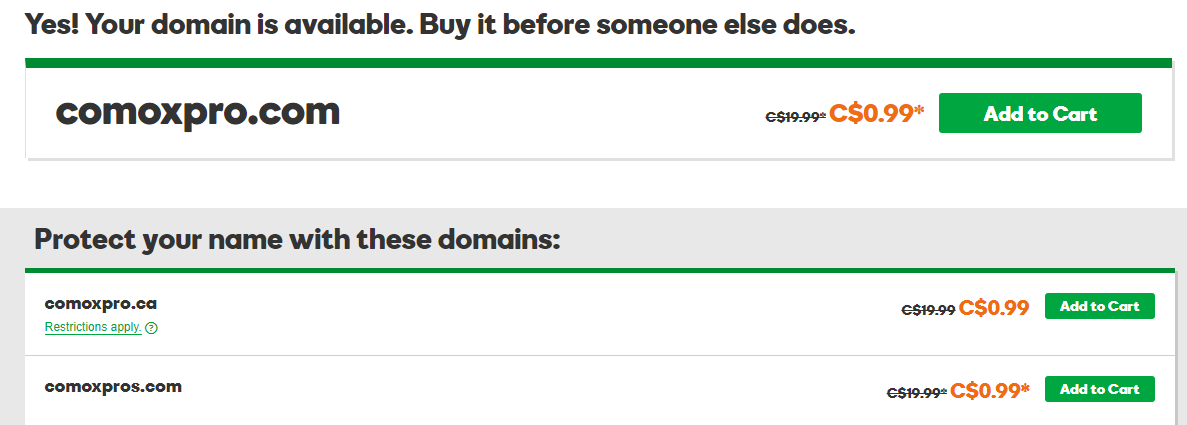 Example: "ComoxPro" domain searchOnce you purchase a domain, you become the legal owner of that website. A domain will be needed prior to creating a website (See Marketing section for website building)It should be noted that you can purchase multiple domains. This has a few uses: (1) it limits anyone else trying copy or steal your name, (2) it can redirect users to your main website (E.g. using a “.ca” domain can be confused with “.com”. If a customer types “ComoxPro.com” but your website is “.ca”, the customer will see the website as non-existent. However, owning both domains allows customers to type either “.com” or “.ca” to reach your website)NOTES ________________________________________________________________________________________________________________________________________________________________________________________________________________________________________________________________________________________________________________________________________________________________________________________________________________________________________________________________________________________________________________________________________________________________________________________________________________________________________________________________________________________________________________________________________________________________________________________________________________________________________________________________________________________________________________________________________________________________________________________________________________________________________________________________________________________________________________________________________________________________________________________________________________________________________________________________________________________________